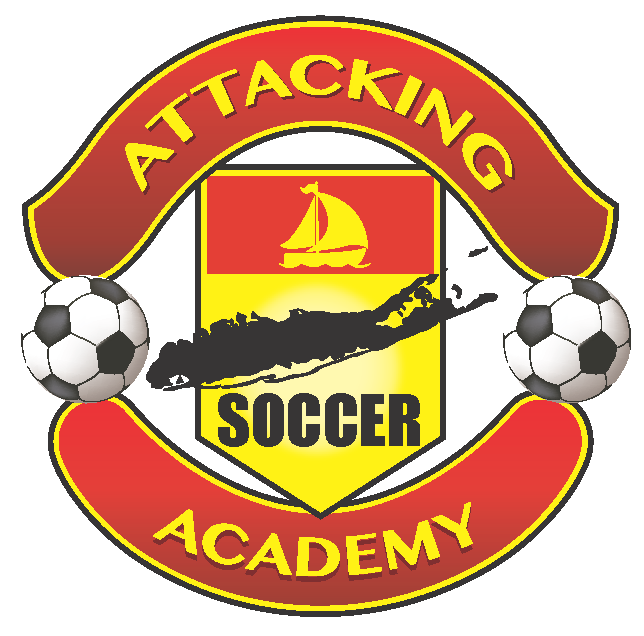  West Babylon-ASA FREEDOM CUP TOURNAMENTBoys ScheduleSeptember 2,2017*****VAN BOURGONDIEN PARK*****West Babylon Freedom Cup has the right to make changes up to Thursday Night if needed. Thank you for your patience and cooperation.Boys U9 (7v7)    Roosevelt Tigers JrTerryville SantosNorth Babylon BulldogsWest Babylon Thunderbolts                             Field 1                       Field 3       8:30am           1 V 2                          3 V 4      10:10am          1 V 3                          2 V 4      11:50am          1 V 4                          2 V 3  Boys U10 [7V7]   Commack AttackWest Babylon ChelseaWest Babylon HotspursField 1		Field 39:20am		1 V 2			11:00am		1 V 3			12:40pm					2 V 3      2:00pm 		Finals40 Min Games20 min halves                                     5 min half timeRunning clock*****VAN BOURGONDIEN PARK*****Boys  U11 (9v9) 						Kings Park Strikers			Commack Earthquakes					Commack ThunderboltsLindenhurst United			Field 2          Field 49:00am	1 V 2	  	3 V 411:00am	1 V 3		2 V 41:00pm	1 V 4		2 V 344 Min Games22 min halves                                     5 min half timeRunning clock*****VAN BOURGONDIEN PARK*****Boys U 12  ( 9V9 )  				Commack Braves                                 Plainedge Pheonix			  	 Plainview Old Bethpage HawksRoosevelt Eagles                                    Field 2          Field 4  10:00am		1 v 2		3 v 4  12:00pm		1 v 3		2 v 4   2:00pm		1 v 4		2 v 344 Min Games22 min halves                                     5 min half timeRunning clock *****VAN BOURGONDIEN PARK*****Boys U13  ( 11V11 ) Commack Nitro					Bohemia BarracudasBohemia BombersHicksville Surge                           Field 5                       OLOG 9:40am               1 V 2                         3 V 411:40am              1 V 3                         2 V 41:40pm                1 V 4                         2 V 3  50 Min Game25 min halves 				5 min half timeRunning Clock*****VAN BOURGONDIEN PARK*****